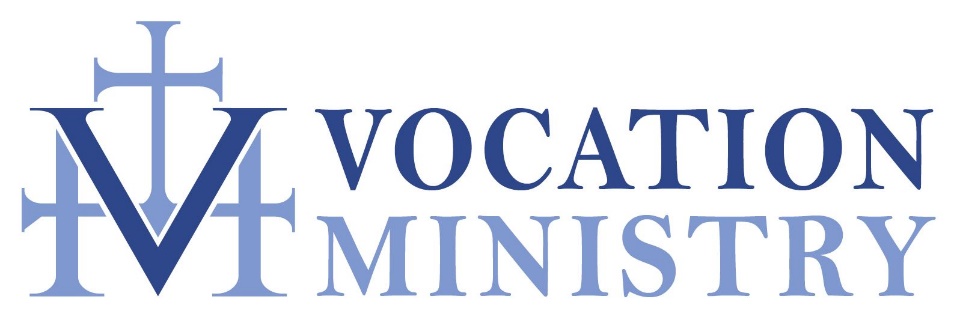 Jesus uses rural farming images when speaking about vocations. In looking at the Areas of Mission for promoting vocations, we use similar images. The structure, goals, objectives and activities of the Vocations Ministry fall into one of three general categories:Prayer & Worship (Plowing)The Lord tells us to ask for vocations (Luke 10:2). Prayer helps to make the heart of the individual open to God's calling, even for those who have not yet responded to the Lord's invitation.Our ministry offers PROGRAMSEducation & Resources (Sowing)While all vocations come from God, programs and other resources can invite and encourage individuals to be open to God's call and respond "yes" if God is calling them to a Church Vocation.Activities such as Vocations Awareness Week and Priesthood Sunday give us the opportunity to educate our parishioners about what a vocation is and how a person lives out the different vocations: Priesthood, Religious, and Married Life.  Service & Fellowship (Reaping)Responding to God's call is the first of many steps towards a Church Vocation.The Vocation Ministry supports MORE PROGRAMS!PLACE PICTURE OF MINISTRY MEMBERS TOGETHER HEREVocation Ministry